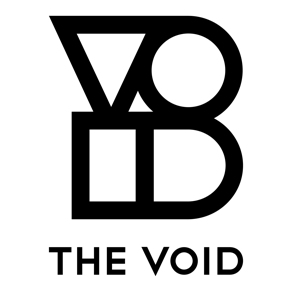  ***** MEDIA ALERT *****Critically acclaimed global leader in immersive virtual reality will open a location at The Battery Atlanta,WHO: 	The VOID, the critically acclaimed global leader of immersive virtual experiences, celebrates the opening of their location at The Battery Atlanta in Atlanta, Georgia on Thursday, September 12th, 2019. WHAT:	By combining state-of-the art VR technology, physical stages and multi-sensory effects, including touch and smell; The VOID invites guests to embark on journeys to fully-immersive worlds with friends and family that, until now, have only lived in the imagination.	Locals will have a chance to step into The VOID’s newest location and experience  Star WarsTM: Secrets of the Empire and Ralph Breaks VR, For tickets and availability, please visit our location or thevoid.com.WHEN:	Open to the public: Sunday – Thursday: 10:00am – 10:30pmFriday – Saturday: 10:00am – 12:00amWHERE:	The VOID	800 Battery Ave. #120Atlanta, GA 30339	Located next to the Coca-Cola Roxy and across the street from Live! at The Battery Atlanta in Atlanta, GA.	** Please note The VOID handle @VoidVR, ILMxLAB handle @ILMxLAB and hashtags #StepBeyondReality, #TheVOID and #ILMxLAB when posting on social media **MEDIA CONTACTS:Nicole RobichaudDemonstrate PR for The VOID(415) 400-4214nicole@demonstratepr.com Megan MinturnDemonstrate PR for The VOID(415) 400-4214megan@demonstratepr.com Beth MarshallThe Battery Atlanta(404) 614-1336beth.marshall@braves.comABOUT THE VOIDThe VOID is a critically-acclaimed global leader in immersive virtual reality experiences and the future of entertainment. Set to elevate immersive experiences, The VOID aims to transform virtual reality into a dynamic and social event on a global scale.  The VOID is developing an entirely new category of interactive and immersive experiences where guests become active participants in the story. Combining state-of-the art technology, physical stages and multi-sensory effects, including touch and smell, with Hollywood characters and storylines, The VOID allows participants to experience fully-immersive worlds that, until now, have only lived in the imagination. To learn more, visit www.thevoid.com or follow The VOID on Facebook, Instagram and Twitter.ABOUT THE BATTERY ATLANTAThe Battery Atlanta, a 1.5 million square foot mixed-use development, located at the intersection of I-75 and I-285, features boutique shopping, chef-driven restaurants, an Omni Hotel, The Coca-Cola Roxy, 531 residences, Two Ballpark Center loft office home to SPACES, and One Ballpark Center, Comcast’s regional office headquarters.  Powered by Comcast’s all-fiber network and delivering multi-terabit capabilities, The Battery Atlanta has the highest-capacity network serving any mixed-use development in the nation. For more information on The Battery Atlanta please visit www.batteryatl.com.